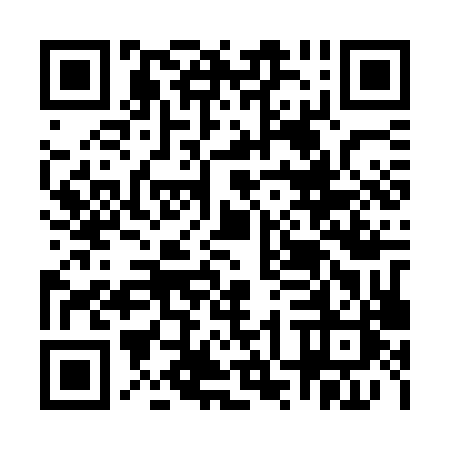 Ramadan times for Altengeseke, GermanyMon 11 Mar 2024 - Wed 10 Apr 2024High Latitude Method: Angle Based RulePrayer Calculation Method: Muslim World LeagueAsar Calculation Method: ShafiPrayer times provided by https://www.salahtimes.comDateDayFajrSuhurSunriseDhuhrAsrIftarMaghribIsha11Mon4:584:586:4912:373:436:256:258:1112Tue4:554:556:4712:373:446:276:278:1313Wed4:534:536:4512:363:456:296:298:1414Thu4:504:506:4312:363:466:316:318:1615Fri4:484:486:4012:363:476:326:328:1816Sat4:454:456:3812:363:486:346:348:2017Sun4:434:436:3612:353:496:366:368:2218Mon4:404:406:3312:353:506:376:378:2419Tue4:384:386:3112:353:516:396:398:2620Wed4:354:356:2912:343:526:416:418:2821Thu4:324:326:2712:343:536:436:438:3022Fri4:304:306:2412:343:546:446:448:3223Sat4:274:276:2212:333:556:466:468:3424Sun4:254:256:2012:333:566:486:488:3625Mon4:224:226:1712:333:576:496:498:3826Tue4:194:196:1512:333:586:516:518:4027Wed4:164:166:1312:323:596:536:538:4228Thu4:144:146:1112:324:006:546:548:4429Fri4:114:116:0812:324:016:566:568:4630Sat4:084:086:0612:314:026:586:588:4831Sun5:055:057:041:315:037:597:599:501Mon5:035:037:011:315:048:018:019:532Tue5:005:006:591:305:058:038:039:553Wed4:574:576:571:305:068:048:049:574Thu4:544:546:551:305:078:068:069:595Fri4:514:516:521:305:078:088:0810:026Sat4:484:486:501:295:088:098:0910:047Sun4:454:456:481:295:098:118:1110:068Mon4:424:426:461:295:108:138:1310:089Tue4:394:396:431:285:118:148:1410:1110Wed4:364:366:411:285:128:168:1610:13